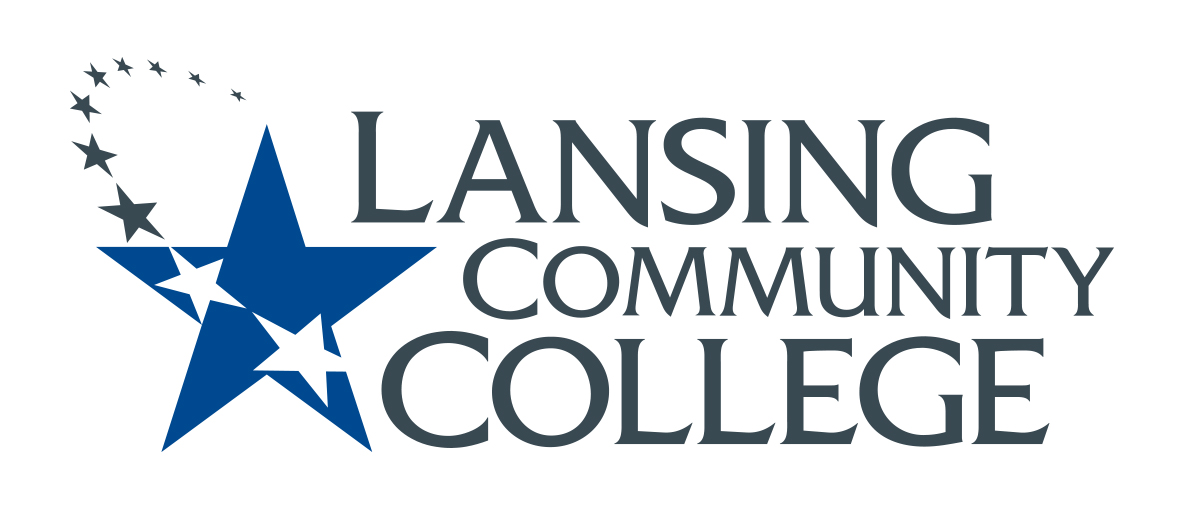 minutesBudget CommitteeFriday, October 22, 20218:00-9:00 AMPresent: Alexandra Beard, Gerard Haddad, Andrea Hoagland, Tamara McDiarmid, Eva Menefee, Jon Ten Brink, Jean Ramirez, Kabeer Ahammad Sahib, Denise WarnerAgenda:October 8 meeting minutes were approved.Response Letter to Provost Welch was edited and finalized. Denise added names and titles of committee members as signatures. Denise will send letter to Provost Welch on Tuesday, Oct. 26.Strategic Planning Committee membership- Goal: have BC representation on committees.After some discussion, we agreed that the most important areas to have representation would be Leadership, Culture, and Communication and Resource Management and Fiscal Responsibility. Andrea updated us that the steering committees have completed their work and handed tasks over to work groups. Information about the work groups is in the October 25 Board packet. The work groups will begin meeting soon.More info about work groups to come.What kinds of budget information is helpful for programs? (Andrea)- Goal: identify important information to include on budget reports for depts./progs.Discussion focused on giving programs budget information on travel, professional development, hours paid to adjuncts for meetings and subbing. It would be helpful or programs to see the categories to know how budget is allocated.Report on Innovations Meeting on Oct. 14 (Denise)-Goal: update BC on new charge from Provost Welch.Denise and Sally met with Provost Welch, Melinda Wilson (Chair of the Program Innovation Exchange, PIE team, and Matt Fall (Chair of Innovations team) to discuss a process for allocating the $500,000 over 2 years that was approved as new spending for Innovations. This group decided that there would be an application that would go to the PIE team for discussion. Once the PIE team agreed on the project, the application would come to the Budget Committee for approval. We will invite Melinda and Provost Welch to an upcoming meeting for further clarification of the process.How do we want to use Webex in our committee? (Follow-up to John H presentation to senate on 10/8/21.) Goal: decide which features we want to use. Placed on future Agenda items.Future Agenda Items Invite Provost Welch and chair of PIE team, Melinda Wilson, to discuss process for innovations grants.Webex- How do we want to use it?How to interact with Strategic Planning work groupsNext Meetings: November 5 & 19, December 3- last meeting of fall semester.Respectfully submitted by Denise Warner.